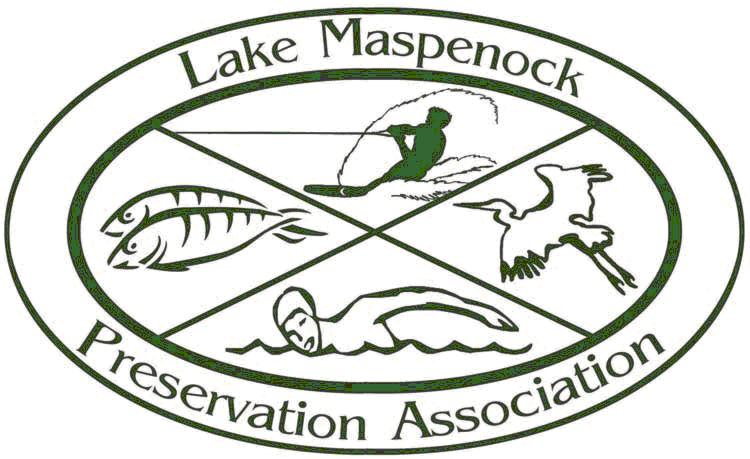  Preservation AssociationExecutive Board Meeting MinutesJanuary 22, 2013Attendees:  Malcolm, Tina, Patty, Frank, Brian, Drew, Mark, MikeStart time:  7:04 pmReview and vote to accept minutes from November 5th meeting.Post meeting minutes to website after board approvalMotion:    	MalcolmSecond:	PattyUnanimousTreasurer’s Report – Dues rec’d?$1,169.05 – One membership, , new houseOpened new account at bank at Price Chopper, Webster First Federal Credit UnionCarol Esler  to attend meeting to address executive board concerning protecting lake views when new construction takes place 	Carol did some research on the internet and talked to Claire Wright from Zoning BoardView protection – Zoning Board  would like it to come from the Carol would like to raise comments at General Meeting.Her research included Variations in land, creating a view shed protection through conservation, similar to historic preservationNational Trust for Historic Preservation		Solar protectionLaws as close as Nothing in regards to viewsCan be written as to take views into consideration	Protecting older neighborhoods		Preservation Law ReporterConservation restriction would be an Overlay on top of current Zoning restrictions, hard to rescind anything not deemed to be needed any longer, this is not something that is being acted on or supported by the LMPA.Tina suggested that Carol put together an email to go out to the membership to find out what is the will of the neighborhood	LMPA has 300 email addressesPerhaps for a subcommittee for additional research, Carol to head the committee of  members interested in the cause.Fund raisingTry to get corporate sponsorsMike to talk EMC, Bank, Collela’s and Price Chopper for donations      5.  Dam Advisory committee – Update	Mike and others signed up for Dam Advisory committee through town website	Mark  and Frank to sign up too		 Modify letter to EMC to express the need to look at the future of the complete parcel owned by EMC. Malcolm started the letter tonight.  Updating to what is applicable now, will get out to everyone before the end of the week.7.	Prepare report to be submitted to Conservation Comm. concerningthe results of the more extensive draw down.Malcolm to work on this after “State of the ” communication goes out to membership8.	Prepare Annual review of 2012, “State of the ”, for LMPA membersMalcolm will work on this next after EMC Letter, but hopefully this week for board to review9.	Friends of Whitehall Annual meeting – February 5th, 7:30, .  Guest speaker From DCR to present information aboutweed control.	Malcolm, Brian, Tina, Patty, Frank	Tina to send to membership and reminder day before.10.	New BusinessBeach update:  Prices of construction have gone up		Entrance way to new bathhouse		Some landscaping		Beach swimming area has to be 3-4 feet maximum depth			Parking lot to be done through the town			Playground will be 2nd , 3rd phases			 ramp compliance being researched				Should be 2nd phase			May do some construction after beach is opened			Volleyball court possiblyAnnual Winter Social?    March 30th, Tina to call Rod and Gun Club for availability.11.	Next meeting?   Monday, March 4th7:00 pmTina’s house12	.Motion to end meeting:	Motion:	Malcolm	Second:	Tina			UnanimousTime ended:  8:25 pm